4.1峰会嘉宾受益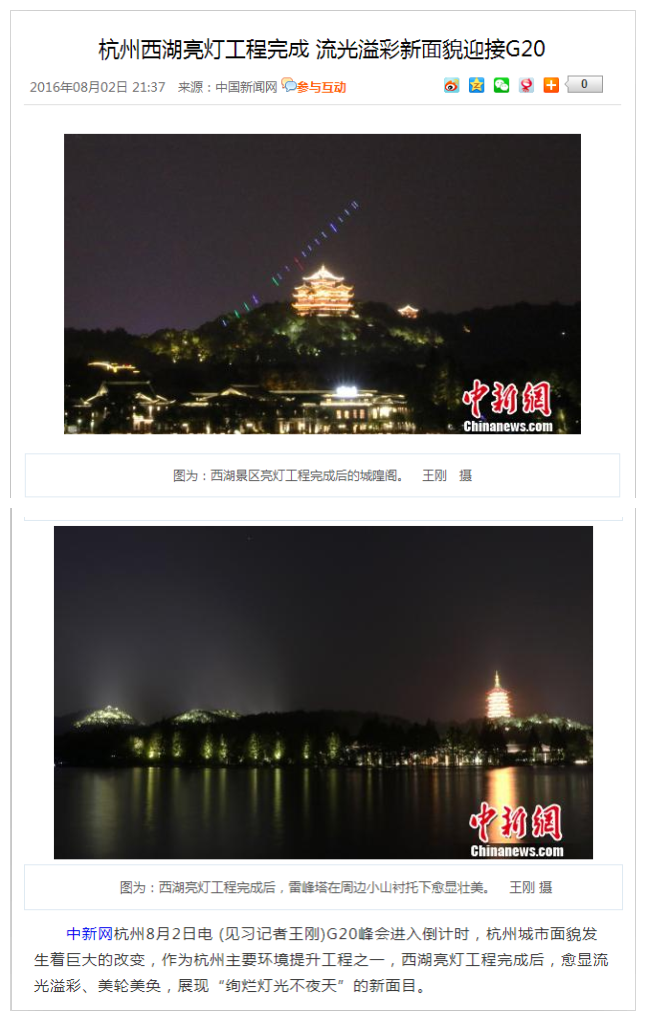 4.2市民游客受益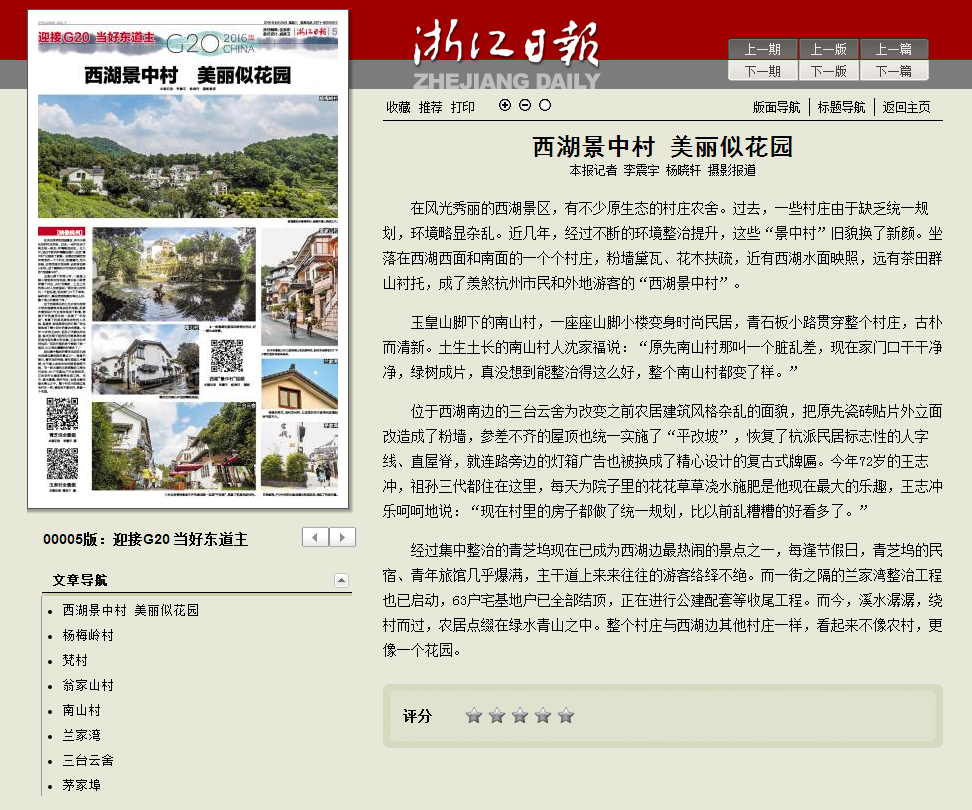 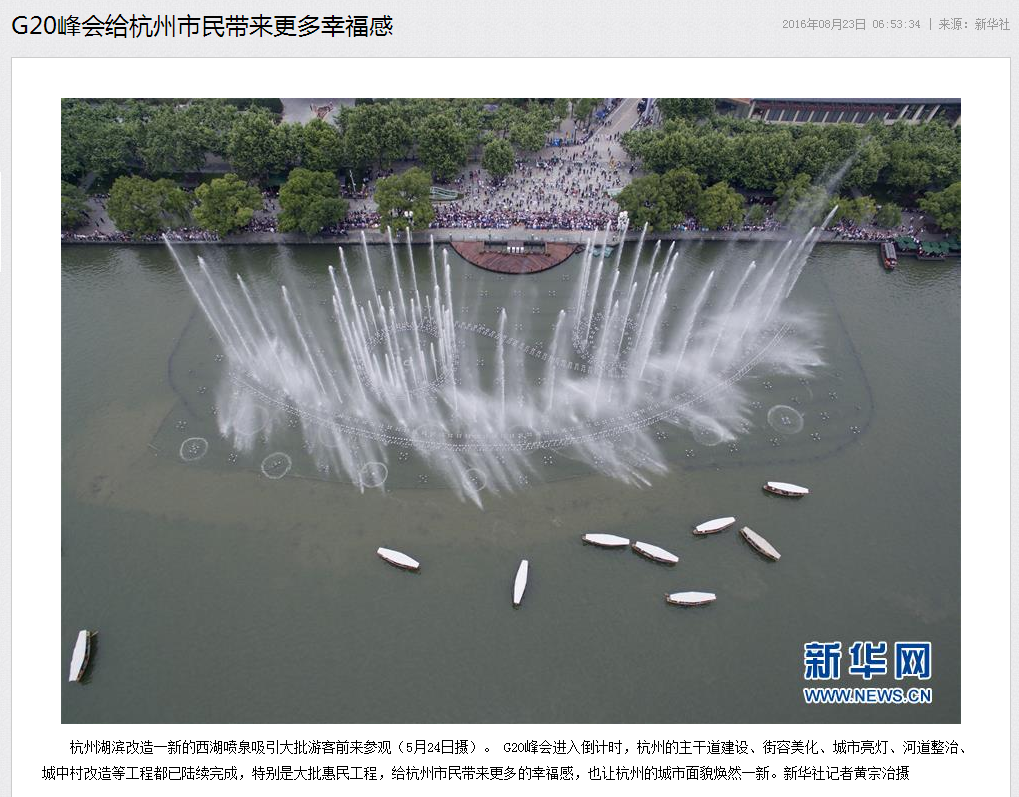 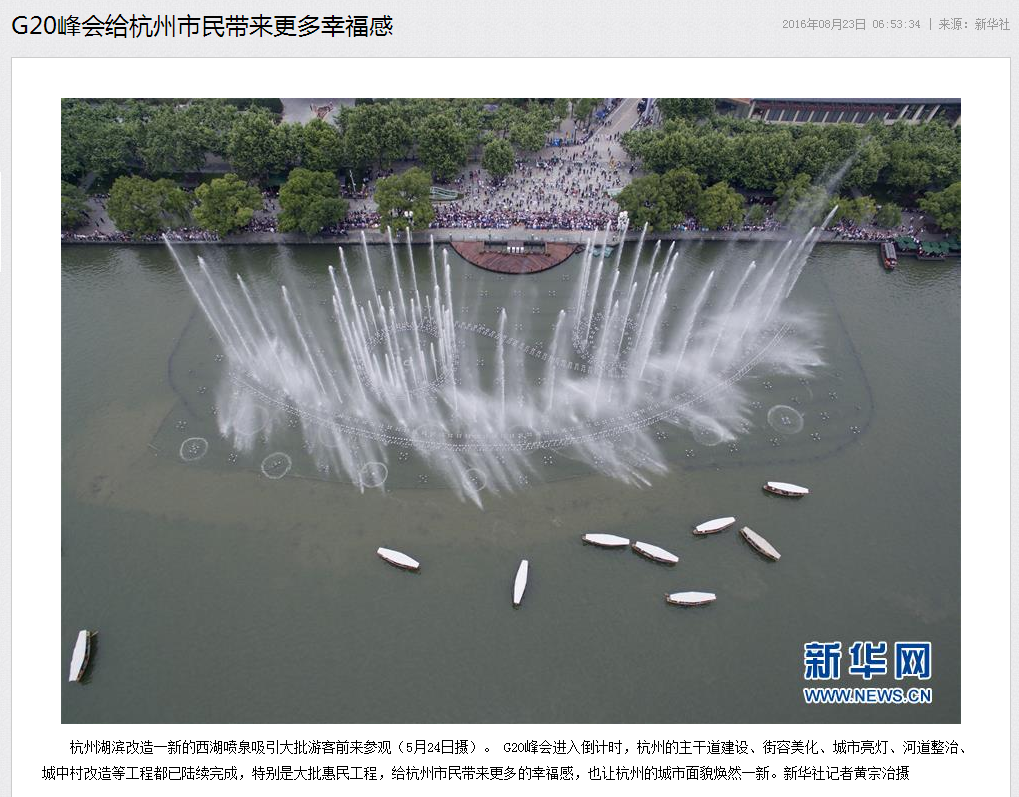 